Что необходимо знать об итоговом собеседовании по русскому языку?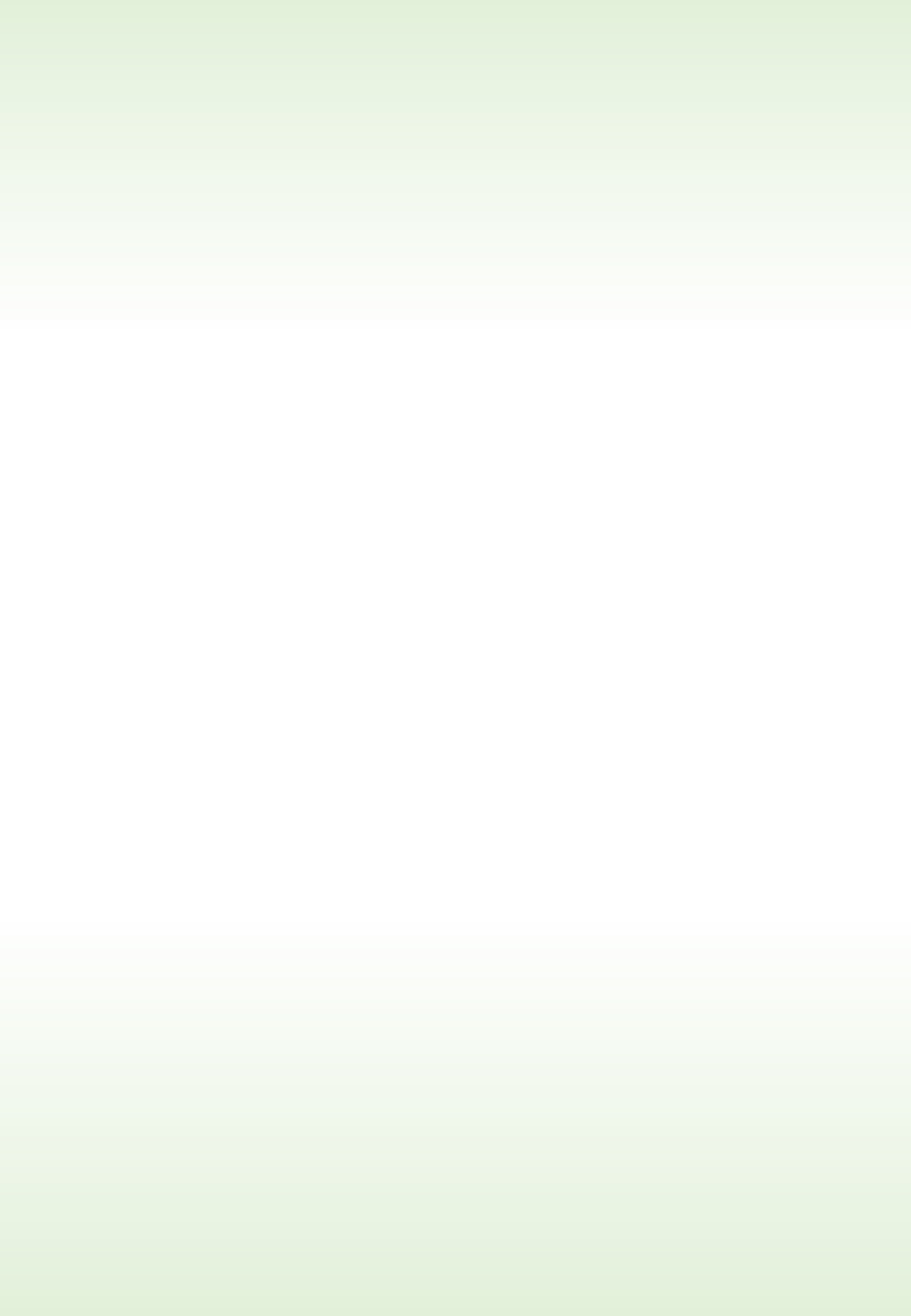 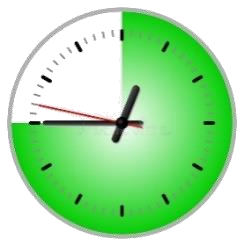 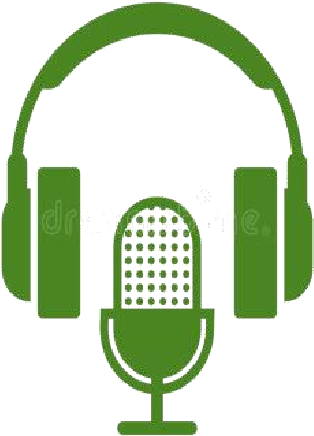 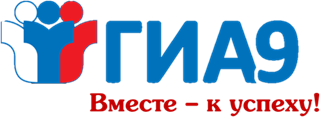 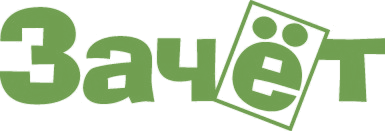 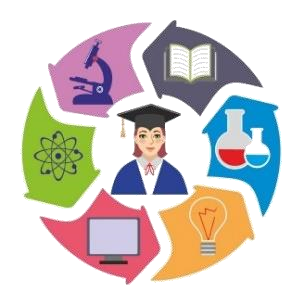 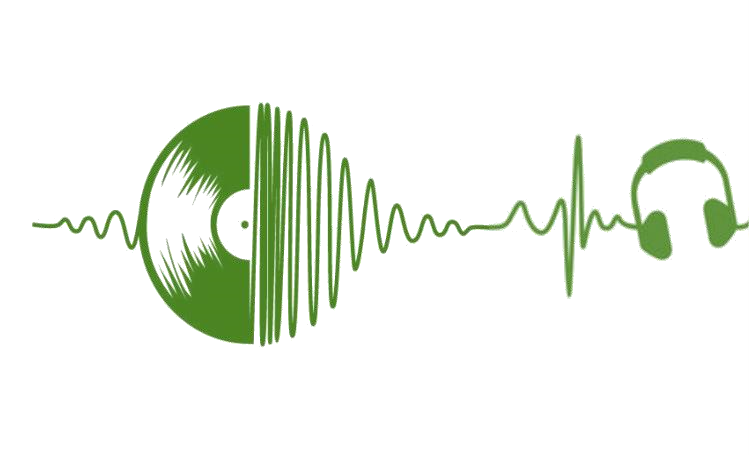 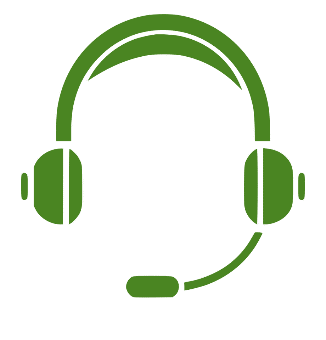 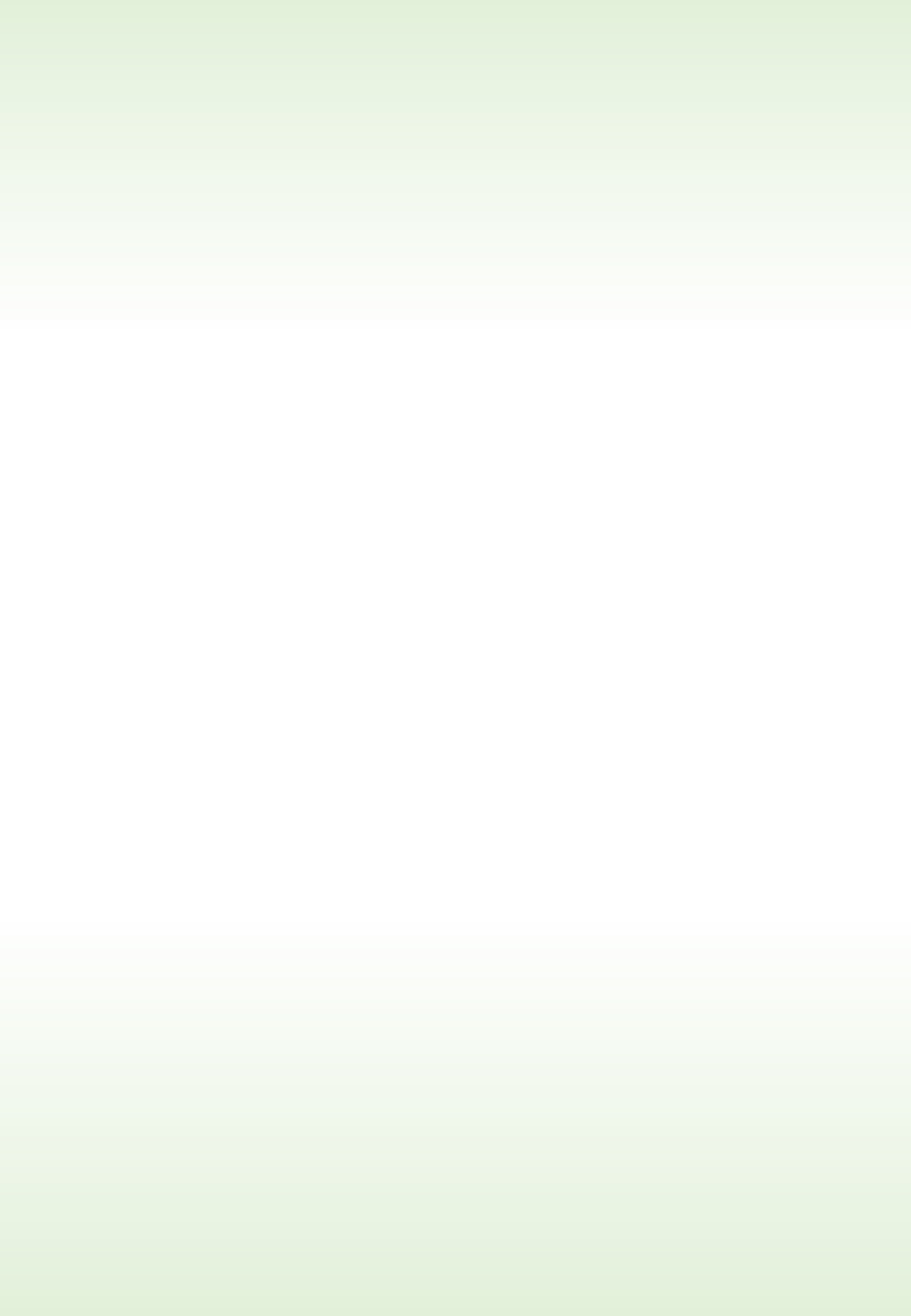 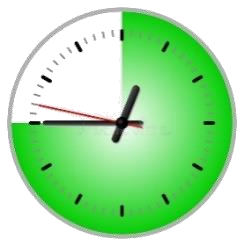 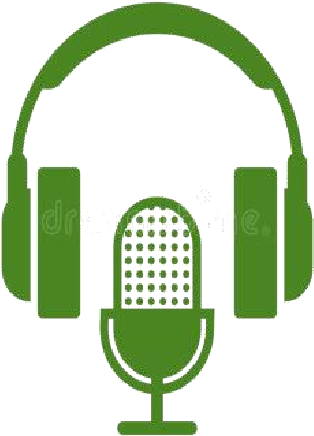 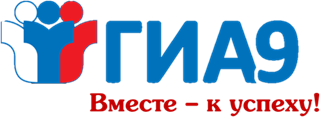 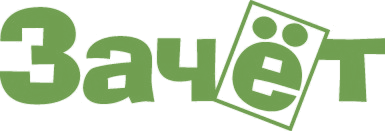 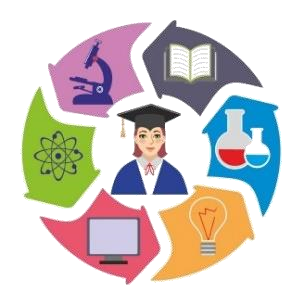 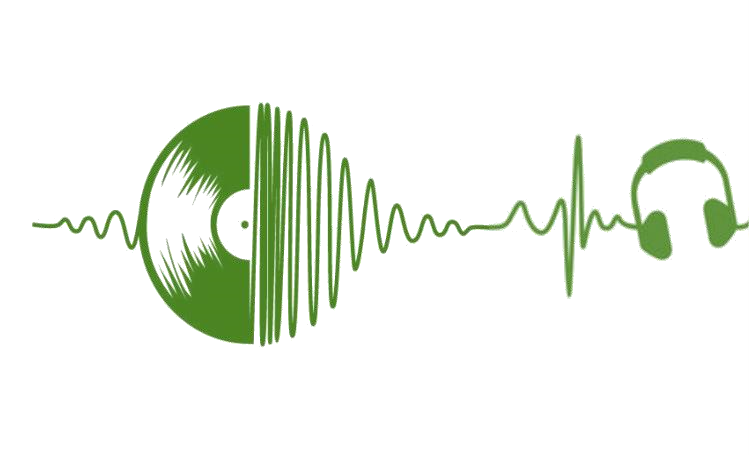 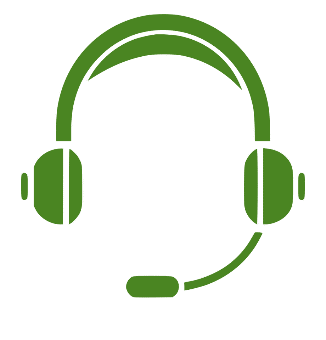 Время ответа одного участника (включая время на подготовку) – 15-16 минутДля участников ИС с ОВЗ время  увеличивается - на 30 минутУспешное прохождение итогового собеседования – условие допуска к ГИА-9 в 2022 – 2023 учебном годуРезультаты итогового собеседования могут быть использованы при приеме обучающихся в профильные классы средней школыИтоговое собеседование включает в себя: чтение текста вслух, пересказ текста с  включением приведённого высказывания, монологическое высказывание и диалог по выбранной теме (из трех предложенных)Внимание!	Во время итогового собеседования ведется аудиозапись ответа